To	Provider EMS Coordinator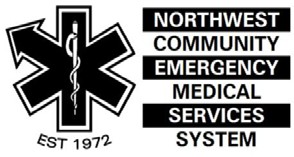 From		Susan Wood RN CE CoordinatorDate	January 7, 2018Re	System-Entry Skill-LabsThe System-Entry Skill Lab (SESL) is designed to measure a candidate’s competency in performing high risk skills included in a paramedic’s scope of practice in this System. It must be completed within 60 days of receiving Temporary ALS Privileges unless extenuating circumstances apply. An applicant may request an extension, for cause, that will be reviewed by the EMS MD or designee.Reservation and Instructions form - must register in advanceSteps to take:Candidates must have NWC EMSS ALS temporary privileges letter to register.E-mail registration form to Pamela Ross - pross@nch.org  or fax to 847.618.4489 Reservations will be confirmed by e-mail.If a candidate shows up without reservation –they may be turned away; if they register & do not show up, agency may be billed for the lab.Bring pen/pencil & SOPs to labDate desired 		Labs held at Northwest Community Hospital in the Kirchoff Center Conference room	CONFIRMEDMonday, February 4, 2019			0930-1230						Monday, March 4, 2019			0930-1230						Monday, April 1, 2019			0930-1230						Performance expectations: Applicants will competently demonstrate the essential steps of high risk ALS skills required in the NWC EMSS in the correct sequence and timing without critical error. Skills sheets are found in the System Procedure Manual (posted under the NWC EMSS website/Standard of Practice tab). Candidates will be verbally questioned on pathophysiology related to major illnesses and injuries included in the national EMS Education Standards, the profile of System drugs, and the System SOPs.Preparation is required prior to lab testing. Candidates must study SOPs, policies, and practice procedures with their agency mentor. View the following videos posted on the System entry tab of the website  (www.nwcemss.org):Bougie-Cricothyrotomy and Bougie-assisted ETIEZ IO® Intraosseous Vascular Access TrainingArrow® EZ-IO® Infant Child Needle Selection and Insertion Technique Animation VideoArrow® EZ-IO® Proximal Humerus Site AnimationArrow® EZ-IO® Needle Insertion - Proximal Humerus (MC-000603)"Pit Crew" CPR Cardiac Arrest Team Resuscitation (Please Note: This video is from 2011 and vasopressin is no longer used. Candidates are expected to follow current SOPs.)Capnography: http://www.medtronic.com/content/dam/covidien/library/us/en/product/capnography-monitoring/capnostream-tutorial-Skills/competencies measuredDAI using King Vision, channeled blade and bougie (drugs: ketamine, etomidate, midazolam, and fentanyl)Bougie assisted surgical cricothyrotomyIO: Tibial and proximal humerus sites (unconscious and conscious patient - use of lidocaine)12 L ECG lead placement; tracing acquisition; interpretation of ischemia/infarctionApplication of C-PAP, in-line nebulization of drugs for asthmaDynamic ECG rhythm identification and treatment transitioning between pages of SOP – adaptive competencePit crew approach to cardiac arrest management using quality CPR, ResQPod, capnography, real-time CPR feedback device; apneic oxygenation; BLS to ALS airways; appropriate ventilation technique; vascular access; drug administration (epinephrine/ amiodarone); minimizing pauses in compressions for rhythm check/defib; dual sequential defibrillation, consideration of the Hs and Ts; recognition and treatment of ROSC; mixing and titrating a norepinephrine drip. Each applicant will demonstrate competency as the team leader, in airway management and medication administration.Candidate Name (print)EmployerE-mail:Cell #Provider EMSC signature:Date: